TheodoraMenidiatiChemistGrigoriouAfxentiou14-16,11363Athens,Greece6974040990theodoramnd@chem.uoa.grEducationMscinPolymerScienceandit'sApplicationsinIndustry,NationalandKapodistrianUniversityofAthens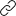 Sep2020–presentPanepistimioupoli, Zografou15772,GreeceBscinChemistry,UniversityofPatras,DepartmentofChemistry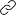 DiplomaThesis:«Synthesisandcharacterizationofsemiconductingcopolymersofpyridineandcarbazolederivativesforpolymericlightemittingdiodes»Oct2013–Mar2020PanepistimioupoliPatron,26504,GreeceProfessionalExperienceMscStudent,NCSRDemokritosResearchforMasterThesisOct2020–presentAgiaParaskevi,15341,GreeceHeadWaitress,It'saVilatz	Dec2018–presentAthens,11257,GreeceSkillsTechnicalSkillsMicrosoftOffice(Word,Excel,Powerpoint)OriginMestReNovaChemBioDrawUltra14.0 MathematicaMatlabExperimentalTechniquesNuclearmagneticresonancespectroscopy(NMR)Ultraviolet–visiblespectroscopy(UV-Vis)Fourier-transform infrared spectroscopy (FTIR)Photoluminescencespectroscopy(PL)Gel permeation chromatography (GPC)SynthesisprocessesConferences13thHellenicPolymerSocietyInternationalConferenceParticipationwithane-Poster:Macrocyclicself-assembledcagestorotaxanesconsistingoffunctionalizedBODIPY-Dyesforlightharvestingandcontrolledenergytransfer.Dec2021Athens,GreeceAthensConferenceonAdvancesinChemistry	Mar2021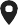 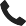 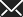 Athens,GreeceLanguagesGreek	English